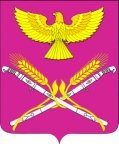 АДМИНИСТРАЦИЯ НОВОПЕТРОВСКОГО СЕЛЬСКОГО ПОСЕЛЕНИЯ ПАВЛОВСКОГО РАЙОНАПОСТАНОВЛЕНИЕОт 11.11. 2019 года                                                                                    №121ст-ца НовоптеровскаяО порядке размещения сведений о доходах, расходах, об имуществе и обязательствах имущественного характера лиц, замещающих муниципальные должности и должности муниципальной службы, и членов их семей на официальном сайте администрации Новопетровское сельское поселение Павловский район и предоставления этих сведений средствам массовой информации для опубликованияВ соответствии с Федеральным законом от 25 декабря 2008 года № 273-ФЗ «О противодействии коррупции», Указом Президента от 08 июля 2013 года № 613 «Вопросы противодействия коррупции», Уставом Новопетровского сельского поселения Павловского района постановляю:1.	Утвердить:1.1.	Порядок размещения сведений о доходах, расходах, об имуществе и обязательствах имущественного характера лиц, замещающих муниципальные должности и должности муниципальной службы, и членов их семей на официальном сайте администрации Новопетровского сельского поселения Павловского района и предоставления этих сведений средствам массовой информации для опубликования (приложение 1).1.2.	Форму размещения сведений о доходах, расходах, об имуществе и обязательствах имущественного характера лиц, замещающих муниципальные должности и должности муниципальной службы, и членов их семей на официальном сайте администрации Новопетровского сельского поселения Павловского района (приложение 2).2.	Обнародовать настоящее постановление путем размещения на официальном интернет-сайте в информационно-телекоммуникационной сети «Интернет» https://www.novopetrovskoesp.ru/ и на информационных стендах, расположенных на территории сельского поселения в специально установленных местах.3. Контроль за исполнением настоящего постановления оставляю за собой.4. Настоящее постановление вступает в силу после его официального обнародованиям.Глава Новопетровское сельское поселениеПавловский район                                                                          Е.А.БессоновПРИЛОЖЕНИЕ №1к постановлению администрации Новопетровского сельского поселение Павловского районаот 11.11.2019 г. № 121Порядок размещения сведений о доходах, расходах, об имуществе и обязательствах имущественного характера лиц, замещающих муниципальные должности и должности муниципальной службы, и членов их семей на официальном сайте администрации Новопетровского сельского поселения Павловского района и предоставления этих сведений средствам массовой информации для опубликования1. Настоящий Порядок устанавливает обязанности по размещению сведений о доходах, расходах, об имуществе и обязательствах имущественного характера лиц, замещающих муниципальные должности и должности муниципальной службы администрации Новопетровского сельского поселения Павловского района, их супруг (супругов) и несовершеннолетних детей в информационно-телекоммуникационной сети «Интернет» на официальном сайте администрации Новопетровского сельского поселения Павловского района (далее – официальный сайт) и предоставления этих сведений средствам массовой информации для опубликования в связи с их запросами, если федеральными законами не установлен иной порядок размещения указанных сведений и (или) их предоставления средствам массовой информации для опубликования.2.	На официальном сайте размещаются, средствам массовой информации предоставляются для опубликования следующие сведения о доходах, расходах, об имуществе и обязательствах имущественного характера лиц, указанных в пункте 1 настоящего Порядка:а)	перечень объектов недвижимого имущества, принадлежащих лицам, указанным в пункте 1 настоящего Порядка, на праве собственности или находящихся в их пользовании, с указанием вида, площади и страны расположения каждого из таких объектов;б)	перечень транспортных средств с указанием вида и марки, принадлежащих на праве собственности лицам, указанным в пункте 1 настоящего Порядка;в)	декларированный годовой доход лиц, указанных в пункте 1 настоящего Порядка;г)	сведения об источниках получения средств, за счет которых совершены сделки (совершена сделка) по приобретению земельного участка, другого объекта недвижимого имущества, транспортного средства, ценных бумаг (долей участия, паев в уставных (складочных) капиталах организаций), если общая сумма таких сделок превышает общий доход лица, указанного в пункте 1 настоящего Порядка, и его супруги (супруга) за три последних года, предшествующих отчетному периоду.3.	В размещаемых на официальных сайтах и предоставляемых средствам массовой информации для опубликования сведениях о доходах, расходах, об имуществе и обязательствах имущественного характера запрещается указывать:а)	иные сведения (кроме указанных в пункте 2 настоящего Порядка) о доходах лиц, указанных в пункте 1 настоящего Порядка, об имуществе, принадлежащем на праве собственности названным лицам, и об их обязательствах имущественного характера;б)	персональные данные лиц, указанных в пункте 1 настоящего Порядка;в)	данные, позволяющие определить место жительства, почтовый адрес, телефон и иные индивидуальные средства коммуникации лиц, указанных в пункте 1 настоящего Порядка;г)	данные, позволяющие определить местонахождение объектов недвижимого имущества, принадлежащих лицам, указанным в пункте 1настоящего Порядка, на праве собственности или находящихся в их пользовании;д)	информацию, отнесенную к государственной тайне или являющуюся конфиденциальной.4.	На официальном сайте размещаются сведения о доходах, расходах, об имуществе и обязательствах имущественного характера по форме, утвержденной приложением 2 к настоящему постановлению.5.	Сведения о доходах, расходах, об имуществе и обязательствах имущественного характера, указанные в пункте 2 настоящего Порядка, за весь период замещения лицами, указанными в пункте 1 настоящего Порядка (за исключением их супруг (супругов) и несовершеннолетних детей), а также сведения о доходах, расходах, об имуществе и обязательствах имущественного характера их супруг (супругов) и несовершеннолетних детей находятся на официальном сайте администрации Новопетровского сельского поселения Павловского района https://www.novopetrovskoesp.ru/ и ежегодно обновляются в течение четырнадцати рабочих дней со дня истечения срока, установленного для их подачи.6.	Размещение на официальном сайте и предоставление средствам массовой информации для опубликования сведений о доходах, расходах, об имуществе и обязательствах имущественного характера, указанных в пункте 2 настоящего Порядка представленных лицами, замещающими муниципальные должности, указанные в пункте 1 настоящего Порядка, обеспечивается специалистом администрации Новопетровского сельского поселения Павловского района ответственным за кадровое обеспечение.7.	Специалист администрации:а)	в течение трех рабочих дней со дня поступления запроса от средств массовой информации сообщают о нем лицу, замещающему муниципальную должность и должность муниципальной службы, в отношении которого поступил запрос;б)	в течение семи рабочих дней со дня поступления запроса от средств массовой информации обеспечивают предоставление ему сведений, указанных в пункте 2 настоящего Порядка, в том случае, если запрашиваемые сведения отсутствуют на официальном сайте.8.	Специалист администрации, обеспечивающий размещение сведений о доходах, расходах, об имуществе и обязательствах имущественного характера на официальном сайте и их представление средствам массовой информации для опубликования, несут в соответствии с законодательством Российской Федерации ответственность за несоблюдение настоящего Порядка, а также за разглашение сведений, отнесенных к государственной тайне или являющихся конфиденциальными.Глава Новопетровское сельское поселениеПавловский район                                                                          Е.А.БессоновПРИЛОЖЕНИЕ №2к постановлению администрации Новопетровского сельского поселение Павловского районаот 11.11.2019 г. № 121Сведенияо доходах, расходах, об имуществе и обязательствах имущественного характера_________________________________________(полное наименование должности)за период с 1 января по 31 декабря _____ года№ п/пФамилия и инициалы, (член семьи)Объекты недвижимого имущества, принадлежащие лицу на праве собственностиОбъекты недвижимого имущества, принадлежащие лицу на праве собственностиОбъекты недвижимого имущества, принадлежащие лицу на праве собственностиОбъекты недвижимого имущества, находящиеся в пользованииОбъекты недвижимого имущества, находящиеся в пользованииОбъекты недвижимого имущества, находящиеся в пользованииТранспортные средства, принадлежащие на праве собственности, год выпускаТранспортные средства, принадлежащие на праве собственности, год выпускаОбщая сумма декларированного дохода за 2018 годСведения об источниках получения средств, за счет которых совершена сделка по приобретению имущества, если сумма сделки превышает общий доход за три последних года, предшествующих совершению сделки№ п/пФамилия и инициалы, (член семьи)вид объектаплощадь (кв.м.)страна расположениявид объектаплощадь(кв.м.)страна расположениявид маркарубль№ п/п1234567891011